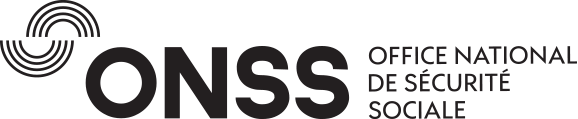 DIRECTION GENERALEDIRECTION VII – MARIBEL SOCIALVotre personne de contact : Carine MinckeTél. : 02 509 32 02Courriel : maribel@onss.fgov.beMARIBEL SOCIAL : DEMANDE DE DÉROGATION À L’AUGMENTATION DU VOLUME DE L’EMPLOI EN APPLICATION DE L’ARTICLE 14 DE L’ARRêTÉ ROYAL DU 18 JUILLET 2002Identification de l’employeur 1.1.	Dénomination de l’employeur : …………………………………………………………...  1.2.	Adresse :	Rue : ......................................................................…………    Numéro : ..................Code postal : ....................... Commune : ..................................................................1.3.	Numéro de téléphone : ................................................................1.4.	Adresse e-mail : ……………………………………………………..1.5.	Personne de contact : ……………………………………………….Demande de dérogation à l’augmentation du volume de l’emploiCondition générale :	La dérogation n’est accordée que pour le nombre d’emplois dépassant le cadre du personnel.Critère invoqué :Effectif du personnel3.1.	Nombre total d’emplois prévus au cadre du personnel : …………………………....................3.2.	Nombre total d’emplois3 effectifs : ..........................................……………………………………..3.3.	Nombre total d’emplois3 octroyés dans le cadre du Maribel social : ……………………………..3.4.	Nombre d’emplois3  effectivement réalisés dans le cadre du Maribel social : …………………Renseignements concernant la demande de dérogationÀ compléter si vous choisissez le critère 1 : restructurationMotivation (joindre la décision de l’autorité qui impose la restructuration) :……………………………………………………………………………………………………………………………………….	………………………………………………………………………………………………………………………………………..	………………………………………………………………………………………………………………………………………..	………………………………………………………………………………………………………………………………………..Nombre de travailleurs, exprimé en personnes et en équivalents temps plein,  et fonctions concernés par la restructuration	…………………………………………………………………………………………………………………………………………	…………………………………………………………………………………………………………………………………………	…………………………………………………………………………………………………………………………………………Date d’entrée en vigueur de la diminution : …………………………………………………………………….À compléter si vous choisissez le critère 2 : transfert de personnel vers une autre institutionNom : …………………………………………………………………………………………………Adresse : ………………………………………………………………………………………………Fonds Maribel social compétent pour l’institution ou si non connu, le numéro du comité paritaire dont relèvent les travailleurs:………………………………………………………………………………………………………….Nombre de travailleurs transférés, exprimé en personnes et en équivalents temps plein :…………………………………………………………………………………………………………Si d’application, nombre de statutaires mis à disposition, exprimé en personnes et en équivalents temps plein :…………………………………………………………………………………………………………Si des travailleurs transférés sont financés par le Maribel social, indiquer le nombre, exprimé en équivalents temps plein, et si d’application, faire la distinction entre contractuels et statutaires :Contractuels: ………………………………………………………………………………………….Statutaires: …………………………………………………………………………………………….Date du transfert : ……………………………………………………………………………………À compléter si vous choisissez le critère 3 : diminution des moyens financiers4.3.1.	Budget du personnel avant la diminution des moyens financiers : 	……………………………………………………………………………………………………………Budget du personnel après la diminution des moyens financiers : ……………………………………………………………………………………………………………Nombre d’emplois supprimés, exprimé en personnes et en équivalents temps plein, à la suite de la diminution des moyens financiers : ……………………………………………………………………………………………………………Détail du coût de personnel pour les travailleurs qui partent (rémunération brute et cotisations patronales) :………………………………………………………………………………………………………………………………………………………………………………………………………………………………………………………………………………………………………………………………………Date d’entrée en vigueur de la diminution : ………………………………………………………..Remarques formulées par l’employeur…………………………………………………………………………………………………………………………………………………………………………………………………………………………………………………………………………………………………………………………………………………………………………………………………………………………………………………………………………………………………………………………………………………………………………………………………………Visa des organisations syndicales représentativesRemarques formulées par les organisations syndicales…………………………………………………………………………………………………………………………………………………………………………………………………………………………………………………………………………………………………………………………………………………………………………………………………………………………………………………………………………………………………………………………………………………………………………………………………………Fait à ..............................................  , le ...................………………………Signature et qualité des signataires :.......................................						.................................……..Numéro d’entreprise de l’employeur :……………………………………………….1) une restructuration s’accompagnant d’une diminution du volume de l’emploi imposée par une autorité supérieure (de tutelle) 2) un transfert de personnel vers une autre institution dans le cadre d’une réorganisation ou redistribution des compétences et/ou d’un ensemble de tâches 3) une diminution des moyens financiers mis à la disposition de l’administration par d’autres autorités et/ou fonds du travail ou d’investissement, pour autant que cette diminution concerne le budget du personnelDateDénomination de l’organisation syndicaleNom du signataireObservationsjointesSignatures1.OUI/NON2.OUI/NON3.OUI/NON